.Note: Taught at Howdy & Dancing Appaloosa New Year Party 2020Intro:16 counts (11 secs)[1-8] Cross Rock R, Recover, Chasse R, Cross Rock L, Recover, Chasse L[9-16] Step Rock R, Recover, Triple 1/2 R Turn, Point L, Cross L, Sweep R, Cross R[17-24] 1/4 R Turn Jazzbox, Scuff R, Sit Back, Pivot 1/2 LStyling: Put right hand on hip, Pinch a hat with left hand, Look back diagonally right (posing as a cowboy)[25-32] Bump Hips, Pivot 1/2 L, Heel JackEnding: Dance up to count 11 at 12:00Contacts:Lily Iguchi (Howdy Country Dancers) koolcountrylily@yahoo.co.jpYu Sugawara (Dancing Appaloosa)  yusugawara501@gmail.comWhere Cowboys Are King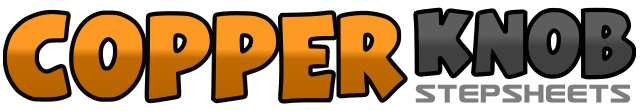 .......Count:32Wall:4Level:Beginner.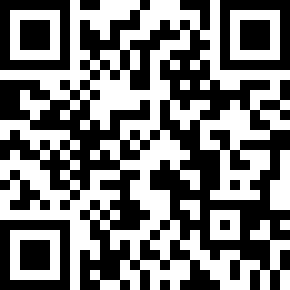 Choreographer:Lily Iguchi (JP) & Yu Sugawara (JP) - February 2020Lily Iguchi (JP) & Yu Sugawara (JP) - February 2020Lily Iguchi (JP) & Yu Sugawara (JP) - February 2020Lily Iguchi (JP) & Yu Sugawara (JP) - February 2020Lily Iguchi (JP) & Yu Sugawara (JP) - February 2020.Music:Where Cowboys Are King - Cody JohnsonWhere Cowboys Are King - Cody JohnsonWhere Cowboys Are King - Cody JohnsonWhere Cowboys Are King - Cody JohnsonWhere Cowboys Are King - Cody Johnson........1.2Cross Rock R, Recover L3&4Step R to right side, Step L beside right, Step R to right side5,6Cross Rock L, Recover R7&8Step L to left side, Step R beside left, Step L to left side1,2Step Rock R forward, Recover L3&4Turn 1/4 right Step R to right side, Step L beside right, Turn 1/4 right Step R forward (6:00)5,6Point L to left side, Cross L7,8Sweep R to forward, Cross R (Starting 1/4 R turn Jazzbox)1,2Turn 1/4 right Step L back, Step R to right side (9:00)3,4Step L forward, Scuff R forward5,6Step R Back and Sit back (Touch L toe), Step down L7,8Step R forward, Pivot 1/2 left (weight on L) (3:00)1&2Touch R forward Bump hips R, Bump hips L back, Step R forward Bump hips R3&4Touch L forward Bump hips L, Bump hips R back, Step L forward Bump hips L5.6Step R forward, Pivot 1/2 left (weight on L) (9:00)&7&8Step R diagonally back, Touch L heel diagonally L forward, Step L, Touch R beside right